 OBRAZAC IZVJEŠĆA POVJERENSTVA  O IZBORU PONUDITELJA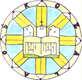 Datum i vrijeme  otvaranja ponude:Prisutni članovi Povjerenstva:Ravnateljica:Prisutni članovi Povjerenstva:Razrednik:Prisutni članovi Povjerenstva:Roditelj:Prisutni članovi Povjerenstva:Učenik:Ostali prisutni:Popis pristiglih ponuda:1.Popis pristiglih ponuda:2.Popis pristiglih ponuda:3.Popis pristiglih ponuda:4.Popis pristiglih ponuda:5.Kratki zapisnik o primjedbama na ponude:Kratki zapisnik o primjedbama na ponude:Rezultati glasovanja:Izbor:Zapisnik vodio: